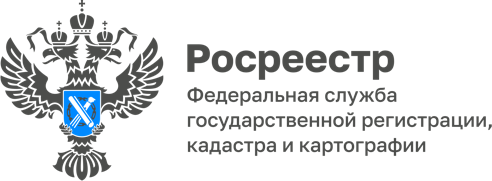 «Сельская ипотека» стала бессрочнойПрограмма льготных ипотечных кредитов для постройки или приобретения жилья в сельской местности стала бессрочной. Постановление об этом подписал Председатель Правительства Михаил Мишустин (Постановление от 18 августа 2022 года №1437). Теперь жители села смогут оформлять кредиты, чтобы купить или построить свой дом, не опасаясь, что не успеют до завершения программы.Изначально предполагалось, что программа будет действовать до 31 декабря 2022 года. Отмена такого ограничения позволит получить ипотечные кредиты по льготной ставке до 3% годовых ещё большему числу сельских жителей.Программа «Сельская ипотека» заработала с 2020 года и с тех пор пользуется большой популярностью у населения. С момента старта программы уже выдано более 97 тыс. кредитов на сумму 187,1 млрд рублей. Благодаря этому граждане смогли приобрести или построить 5,2 млн кв. м жилья.С 1 января 2020 года Управлением Росреестра по Республике Алтай зарегистрировано 540 «сельских ипотек».«Кредит в рамках программы «Сельская ипотека» можно взять на покупку земельного участка и строительство на нём жилья, готового частного дома, а также на строительство жилья на уже имеющемся участке. Действие программы распространяется на землю или жильё в сельской местности и в городах с населением не более 30 тысяч человек», - проинформировала руководитель Управления Росреестра по Республике Алтай Лариса Вопиловская.Материал подготовлен Управлением Росреестра по Республике Алтай